14 -16 Courses for Schools and Home Educated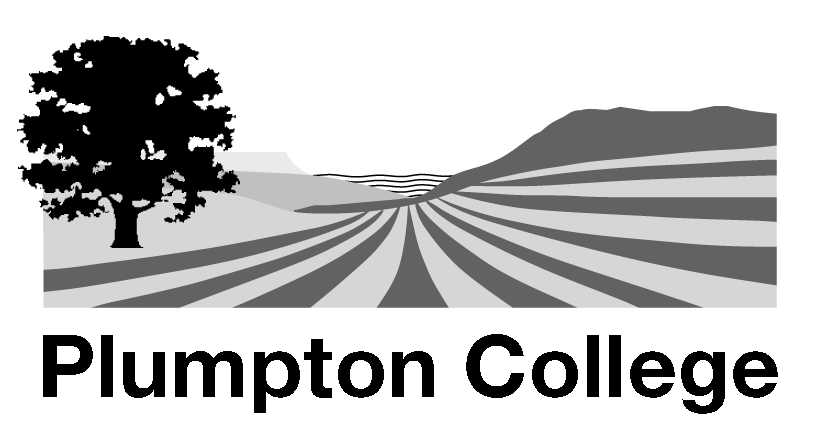 APPLICATION FORM 2017 - 2018Home educated students:  Download application form and return with reference form by Friday 21st April 2017 to:14+ Admissions, Plumpton College, Ditchling Road, Plumpton, East Sussex BN7 3AE School students: Applications must be made via your school.  Do not send direct to Plumpton College.School to forward application and reference form to Plumpton College by Friday 21st April 2017.Note: Incomplete forms will be returned and may delay your application.  Completed application form does not confirm place on course.Name of School attending:APPLICANT DETAILSSurname:                                                                                                                                         Male / Female (circle) Forenames:                                                                                                                                                                                         Address:                                                                                                                                                                                          Post Code                                                                                Tel. No. (home)  	 Applicant mobile  	Applicant email                                                                                                                                                                           Name(s) of person(s) you live with for correspondenceEMERGENCY CONTACTS  Names of parents / guardians / next of kinMr/Mrs/Miss/Ms/OtherFirst Name                                                                     Surname                                                                                                  Relationship to applicant  	                                       Contact tel nos. (work/mobile)    	                                        Email  		 Mr/Mrs/Miss/Ms/OtherFirst Name  	  Surname  	Relationship to applicant  		 Contact tel nos. (work/mobile)  	                                       Email  	Do you receive free school meals? (Please (√)	YES	NOMEDICAL INFORMATIONHave you had a tetanus injection? (Please (√)	YES	NO (RECOMMENDED FOR ALL COURSES)Are you awaiting any surgical operation or hospital appointment? (Please (√)	YES	NODate:  	 Details:   	DETAILS OF YOUR DOCTORName:  		 Tel. No:  	Address:  	 	Post Code  	SV1/Application formPARENT/GUARDIAN, STUDENT AND SCHOOL DECLARATIONIf                                                                                                         (name of applicant) is offered a place on the course:•	I acknowledge that the Home School (Parent/Guardian for Home Educated students) ultimately has responsibility for the student whilst at Plumpton College. Plumpton College reserves the right to exclude from the course any student who fails to meet an accepted standard of behaviour. All discussions, agreements and communications relating to discipline will be made via the Home School (Parent/Guardian for Home Educated students).•   I consent to my son/daughter taking part in all activities which form part of the course, including offsite visits withCollege staff.•   I consent to my son/daughter travelling independently to and from College/Outcentre.•	I give permission for photographs/video clips to be taken of my son/daughter for the purposes of marketing/advertising/administration.•   I understand that my son/daughter will be unsupervised during lunch and break times.•	I agree to Plumpton College processing personal data or other data about my son/daughter which the College may obtain from me or other people whilst he/she is a student. I agree to the processing of such data for any purposes connected with his/her studies or his/her health and safety whilst on the premises or for any other legitimate reason directly concerned with his/her education.•	I acknowledge that whilst my son/daughter is on the course I have responsibility to ensure regular attendance and compliance with the College’s Code of Conduct.Parent/Guardian Signature                                                                       Date                                                       Learner Signature                                                                                      Date                                                        School Coordinator Signature                                                                   Date                                                      SV1/Application formETHNIC ORIGIN  (Please (√)ETHNIC ORIGIN  (Please (√) Date of Birth: Age (as at 31.8.17):White	Asian/Asian British English/Welsh/Scottish/Northern Irish/British		 Indian	Pakistani Irish		Bangladeshi	Chinese Gypsy or Irish Traveller		Any other Asian background Any Other White BackgroundBlack /African/Caribbean/Black BritishMixed/Multiple Ethnic Group	African	 CaribbeanWhite and Black Caribbean	Any other Black/African/Caribbean backgroundWhite and Black AfricanWhite and Asian	Other Ethnic GroupsAny other Mixed/Multiple Ethnic background 	Arab	Any other ethnic groupDo you have a learning difficulty or disability? (Please (√)	YES	NODo you have a learning difficulty or disability? (Please (√)	YES	NOdyslexia                                                                         other physical disability*                            asthma* dyscalculia                                                                      temporary disability after illness*                    epilepsy* dyspraxia                                                                        emotional/behavioural difficulties*diabetesautistic spectrum disorder                                              wheelchair useraspergers syndrome                                                       moderate learning difficulty*                        heart or lung condition*ADHD                                                                              severe learning difficulty*                           other medical conditioneg. Allergies/skin disorder*visual impairment*                                 multiple learning difficulties*hearing impairment*                                other specific learning difficulty*                     mental illness*disability affecting mobility*                         statement of educational needs (please attach)               other**Please provide further details:dyslexia                                                                         other physical disability*                            asthma* dyscalculia                                                                      temporary disability after illness*                    epilepsy* dyspraxia                                                                        emotional/behavioural difficulties*diabetesautistic spectrum disorder                                              wheelchair useraspergers syndrome                                                       moderate learning difficulty*                        heart or lung condition*ADHD                                                                              severe learning difficulty*                           other medical conditioneg. Allergies/skin disorder*visual impairment*                                 multiple learning difficulties*hearing impairment*                                other specific learning difficulty*                     mental illness*disability affecting mobility*                         statement of educational needs (please attach)               other**Please provide further details:MORE INFORMATION ABOUT YOUMORE INFORMATION ABOUT YOUMORE INFORMATION ABOUT YOUMORE INFORMATION ABOUT YOUMORE INFORMATION ABOUT YOUMORE INFORMATION ABOUT YOUMORE INFORMATION ABOUT YOUMORE INFORMATION ABOUT YOUThe College has a duty of care to all learners, particularly those under the age of 18. In view of this all learners are required to state if they have a youth offending order/criminal conviction, including spent sentences and cautions. All information given will be treated as sensitive data under the Data Protection Act 1998.The College has a duty of care to all learners, particularly those under the age of 18. In view of this all learners are required to state if they have a youth offending order/criminal conviction, including spent sentences and cautions. All information given will be treated as sensitive data under the Data Protection Act 1998.The College has a duty of care to all learners, particularly those under the age of 18. In view of this all learners are required to state if they have a youth offending order/criminal conviction, including spent sentences and cautions. All information given will be treated as sensitive data under the Data Protection Act 1998.The College has a duty of care to all learners, particularly those under the age of 18. In view of this all learners are required to state if they have a youth offending order/criminal conviction, including spent sentences and cautions. All information given will be treated as sensitive data under the Data Protection Act 1998.The College has a duty of care to all learners, particularly those under the age of 18. In view of this all learners are required to state if they have a youth offending order/criminal conviction, including spent sentences and cautions. All information given will be treated as sensitive data under the Data Protection Act 1998.The College has a duty of care to all learners, particularly those under the age of 18. In view of this all learners are required to state if they have a youth offending order/criminal conviction, including spent sentences and cautions. All information given will be treated as sensitive data under the Data Protection Act 1998.The College has a duty of care to all learners, particularly those under the age of 18. In view of this all learners are required to state if they have a youth offending order/criminal conviction, including spent sentences and cautions. All information given will be treated as sensitive data under the Data Protection Act 1998.The College has a duty of care to all learners, particularly those under the age of 18. In view of this all learners are required to state if they have a youth offending order/criminal conviction, including spent sentences and cautions. All information given will be treated as sensitive data under the Data Protection Act 1998.Do you have any Youth Offending Orders/Criminal Convictions? (Please √ )                   YESDo you have any Youth Offending Orders/Criminal Convictions? (Please √ )                   YESDo you have any Youth Offending Orders/Criminal Convictions? (Please √ )                   YES     NOIf YES, please give further details:If YES, please give further details:If YES, please give further details:If YES, please give further details:If YES, please give further details:If YES, please give further details:If YES, please give further details:If YES, please give further details:13 - 16 COURSES – SEPT 2017 START13 - 16 COURSES – SEPT 2017 START13 - 16 COURSES – SEPT 2017 START13 - 16 COURSES – SEPT 2017 START13 - 16 COURSES – SEPT 2017 START13 - 16 COURSES – SEPT 2017 START13 - 16 COURSES – SEPT 2017 START13 - 16 COURSES – SEPT 2017 STARTCourse details and availabilityCourse details and availabilitySelect Level and Course with a tick (√)Select Level and Course with a tick (√)Select Level and Course with a tick (√)Select Level and Course with a tick (√)Select Level and Course with a tick (√)Select Level and Course with a tick (√)PLUMPTON MAIN SITE: Years 9/10/11 - Day Release 13 - 16PLUMPTON MAIN SITE: Years 9/10/11 - Day Release 13 - 16PLUMPTON MAIN SITE: Years 9/10/11 - Day Release 13 - 16PLUMPTON MAIN SITE: Years 9/10/11 - Day Release 13 - 16PLUMPTON MAIN SITE: Years 9/10/11 - Day Release 13 - 16PLUMPTON MAIN SITE: Years 9/10/11 - Day Release 13 - 16PLUMPTON MAIN SITE: Years 9/10/11 - Day Release 13 - 16PLUMPTON MAIN SITE: Years 9/10/11 - Day Release 13 - 16Day of course allocated will depend on demandDay of course allocated will depend on demandLevel 1Please tick (√)Level 1Please tick (√)Level 2Level 2Level 2Level 2Day of course allocated will depend on demandDay of course allocated will depend on demandLevel 1Please tick (√)Level 1Please tick (√)     Please tick (√)     Please tick (√)     Please tick (√)     Please tick (√)AgricultureTuesday Creative Metal CraftsTuesday Not availableNot availableNot availableNot availableFloristryDay to be confirmedNot availableNot availableNot availableNot availableHorse CareTuesday HorticultureDay to be confirmed Not availableNot availableNot availableNot availableMotor Vehicle MaintenanceTuesday Not availableNot availableNot availableNot availableSmall Animal CareTuesday or FridayWoodland and Countryside ManagementEither Tuesday or WednesdayNot availableNot availableNot availableNot availableSchool Bespoke Courses: Contact 13+ Admissions for further details 01273 892050 School Bespoke Courses: Contact 13+ Admissions for further details 01273 892050 School Bespoke Courses: Contact 13+ Admissions for further details 01273 892050 School Bespoke Courses: Contact 13+ Admissions for further details 01273 892050 School Bespoke Courses: Contact 13+ Admissions for further details 01273 892050 School Bespoke Courses: Contact 13+ Admissions for further details 01273 892050 School Bespoke Courses: Contact 13+ Admissions for further details 01273 892050 School Bespoke Courses: Contact 13+ Admissions for further details 01273 892050 FUNCTIONAL SKILLS – HOME EDUCATED ONLYFUNCTIONAL SKILLS – HOME EDUCATED ONLYFUNCTIONAL SKILLS – HOME EDUCATED ONLYFUNCTIONAL SKILLS – HOME EDUCATED ONLYFUNCTIONAL SKILLS – HOME EDUCATED ONLYFUNCTIONAL SKILLS – HOME EDUCATED ONLYFUNCTIONAL SKILLS – HOME EDUCATED ONLYFUNCTIONAL SKILLS – HOME EDUCATED ONLYPlumptonPlumptonNetherfieldNetherfieldNetherfieldNetherfieldEnglish/Maths/Applied ScienceThursdayNot availableNot availableNot availableNot availableEnglish/MathsThursdayNot availableNot availableIVYLAND FARM, NETHERFIELD: Years 9/10/11 - Day Release 13 - 16IVYLAND FARM, NETHERFIELD: Years 9/10/11 - Day Release 13 - 16IVYLAND FARM, NETHERFIELD: Years 9/10/11 - Day Release 13 - 16IVYLAND FARM, NETHERFIELD: Years 9/10/11 - Day Release 13 - 16IVYLAND FARM, NETHERFIELD: Years 9/10/11 - Day Release 13 - 16IVYLAND FARM, NETHERFIELD: Years 9/10/11 - Day Release 13 - 16IVYLAND FARM, NETHERFIELD: Years 9/10/11 - Day Release 13 - 16IVYLAND FARM, NETHERFIELD: Years 9/10/11 - Day Release 13 - 16Level 1   Please tick (√)Level 1   Please tick (√)Level 2    Please tick (√)Level 2    Please tick (√)Level 2    Please tick (√)Level 2    Please tick (√)AgricultureDay to be confirmedHorticultureDay to be confirmedSmall Animal CareDay to be confirmedExplorer Yr 10 (1 day)TuesdayNot availableNot availableNot availableNot availableExplorer Yr 10 (2 days)Tuesday and FridayNot availableNot availableNot availableNot availableTracker Yr 11 (1 day)MondayNot availableNot availableNot availableNot availableTracker Yr 11 (2 days)Monday and WednesdayNot availableNot availableNot availableNot availableSchool Bespoke Courses: for further information email Ellie Breach ellie.breach@plumpton.ac.ukSchool Bespoke Courses: for further information email Ellie Breach ellie.breach@plumpton.ac.ukSchool Bespoke Courses: for further information email Ellie Breach ellie.breach@plumpton.ac.ukSchool Bespoke Courses: for further information email Ellie Breach ellie.breach@plumpton.ac.ukSchool Bespoke Courses: for further information email Ellie Breach ellie.breach@plumpton.ac.ukSchool Bespoke Courses: for further information email Ellie Breach ellie.breach@plumpton.ac.ukSchool Bespoke Courses: for further information email Ellie Breach ellie.breach@plumpton.ac.ukSchool Bespoke Courses: for further information email Ellie Breach ellie.breach@plumpton.ac.uk